ГОСУДАРСТВЕННОЕ БЮДЖЕТНОЕ ОБРАЗОВАТЕЛЬНОЕ УЧРЕЖДЕНИЕСРЕДНЕГО ПРОФЕССИОНАЛЬНОГО ОБРАЗОВАНИЯ МОСКОВСКОЙ ОБЛАСТИ
ОРЕХОВСКИЙ ИНДУСТРИАЛЬНЫЙ ТЕХНИКУМ
СЦЕНАРИЙ ОТКРЫТОГО МЕРОПРИЯТИЯ«ПОСВЯЩЕНИЕ В ПРОГРАММИСТЫ»для студентов специальности 230115 «Программирование в компьютерных системах»Авторы: Бессонова М.П. Почтенных Е.А.2012 г.Цель мероприятия:- адаптация студентов первого курса к обучению в техникуме;- формирование творческой личности, развитие памяти, мышления, воображения; - развитие эмоциональности, умения самостоятельно добывать информацию.- воспитание стремления к творческой деятельности, возможности яркого самовыражения.План мероприятия:Вступление.Поздравление от сессии и стипендии.Проведение конкурсов.1.  Конкурс мимики и жестов2.   Конкурс «Память» 3.   Конкурс «Устами младенца»4.   Конкурс «Угадай вслепую»5.   Конкурс «Веришь – не веришь»6.  Конкурс «Ребусы»Музыкальные паузы.Посвящение в студенты.Посвящение в Орден программистов.Вручение памятных знаков.Заключение.  Вступление.Ведущая 1: Здравствуйте, дорогие наши студенты, выпускники и преподаватели. А Вы знаете, что - День программиста — неофициальный праздник программистов, отмечается в 256-й день года. Число 256 (два в восьмой степени) выбрано потому, что это количество чисел, которые можно выразить с помощью одного байта – единицы измерения 1 ячейки памяти компьютера. В високосные годы этот праздник попадает на 12 сентября, в невисокосные — на 13. 
Мы рады приветствовать вас на празднике “Посвящение в программисты”, который, надеемся, станет традиционным.Программисты - свободный народ, им не нужен ни сад-огород,
Не нужна им и дача с квартирой, даже встречу отложил он с милой - 
Лишь бы был под рукою компьютер, и еще - чтобы был интернет,
Даже лишней свободной минуты, у него для забот мирских нет.
Есть лишь Си, php, и есть Java, с остальными делами - пролет,
Программиста сегодня мы славим и проблемы пусть будут не в счет!
Всем на свете это ясно - быть программером прекрасно!Ведущая 1. С праздником посвящения в студенты вас пришли поздравить 2 дамы: Сессия и Стипендия (впереди у них написаны имена на бумажных лентах).Поздравление от сессии и стипендии.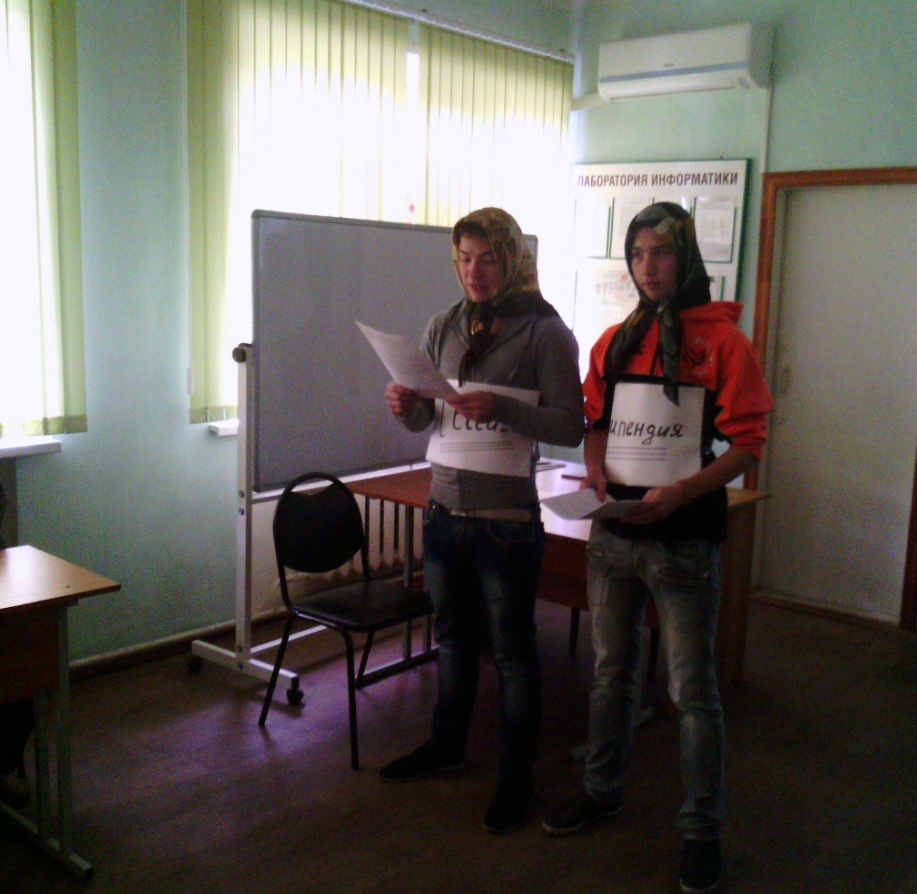 СессияЗдравствуйте, мои друзья!Сессией зовут меня.Два раза в год я буду ваши знания проверять.Оценки за семестр выставлять.Ухо востро со мной держите, предметы все подряд зубрите, Не то поставлю двоек вам, И окажитесь вы там.А если вы не станете ленитьсяИ на 4 или 5 вы будете трудиться.За ваш усердный трудСтипендию с надбавкой вам дадут.СтипендияЯ слышу обо мне идет здесь разговор.Ребяток новых здесь набор.Чтобы в студенты их принять Их надо хорошенько испытать.СессияНелегко студентом быть, на занятия ходить.СтипендияЗачеты вовремя сдавать,Шпаргалки по ночам писать.СессияВыносливым и умным быть,Преподавателей любить.СтипендияИ никогда до неудов не доводитьИначе не моргнешь ты окомТебе все выйдет это боком.Итак, мы испытания начинаем!И конкурсы вам предлагаем.   Проведение конкурсовКонкурс мимики и жестовВедущая 1:  На сцену приглашаются по 2 человека из группы В-11.Вам предстоит изобразить мимикой и жестами следующие понятия 

(студентам раздаются листы с заданием - по три понятия):Принтер. Компьютер завис. Мышь. Студент, играющий в компьютерную игру. Компьютерный вирус. Неисправный дисковод.
Студенты уходят за дверь готовиться.IV.   Музыкальная паузаВедущая 1: Наши программисты любят  музыку. Встречайте Стас Королев
(поет песню)Когда мало кто знал, что значит Ctrl+Alt+Del,Когда не каждый ребенок калькулятор имел,А под словом «Паскаль» понимался обычно философ, Еще не все перфораторы пустили на слом,Но мы пришли в этот мир, и мы шли напролом,И не знали покоя от новых идей и вопросов.Мы были молоды и не страшились преград,Где не спасет перезапуск, поможет Format,А если не было копий, мы тактику брали иную – По дискетам мы ползали и по частямСобирали останки погибших программ,И шестнадцатеричные dump`ы вводили вручную.Мы привычно плевали на любой Copyright,Нам казались простором даже  100 килобайт,Мы учили ассемблер, не знавший команд умноженья.Распечатки не резали мы на листы,И наши первые вирусы были просты,Но мы все-таки были в восторге от их размноженья.Мы не боялись тогда – мы были много смелей – Ни плохих секторов, ни магнитных полей, И даже сбой по питанию не был источником страха.Нам было все трын-трава, нам было просто совсемОдним нажатием на кнопку повесить СМ,Нам служил ДВК, и нам повиновалась Yamaha.Но перед нами прогресс открывал все пути,И бросив старых друзей ради новых ХТ,Мы выжимали, что можно, из DOS и из архитектуры,Меняли коды команд, трассировали INTыДизассемблировали BIOS и писали в портыТо, что я б не позволил печатать на месте цензуры.Но это время прошло, но это было давно,Теперь у каждого нужной работы полно,И заказчик - дурак тычет мышкой в картиночки гордо.И мы пиратство уже почти считаем грехом,И обросли Aid test`ами, как дерево мхом – У нас много защит, что порой забываем password`ы.А ведь когда-то не боялись мы программы любой,И с одним лишь debug`ом выходили на бой,И искусно написанный вирус встречали как брата.А теперь мы, чуть что, нажимаем reset.Да куда не пойдешь – везде наткнешься на RET,И еще хорошо, если в стеке есть адрес возврата.Теперь нам лень возвращаться, оптимизировать код,И интерфейс с дураками мы пишем из году в год,Свыклись с мощной машиной, отвыкли от всякого риска.Забыли коды команд и старых трюков запас,И только ненависть к Windows порою у насЗажигает огонь в глазах, как индикатор Hard Disk`а.Приглашаем ушедших ребят, каждая пара показывает свои задания, а студенты угадывают, что им показывают.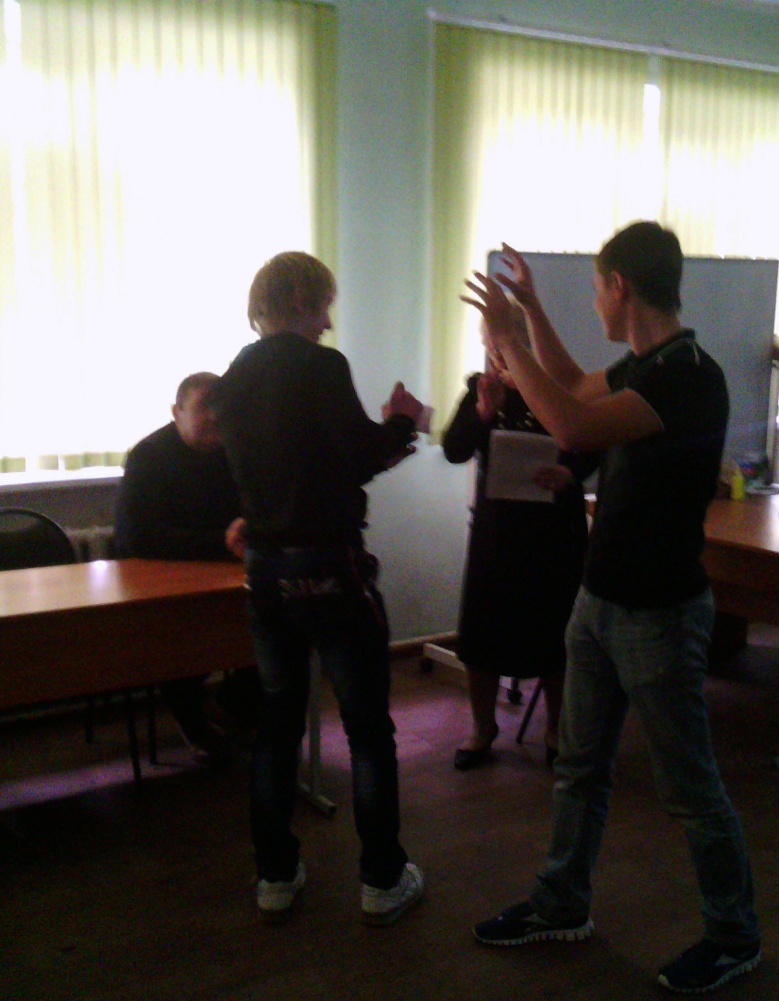 2.   Конкурс «Память» Ведущая 2: Для хранения информации в компьютере есть несколько устройств, которые объединяются общим названием "память". Например, в компьютере есть оперативная память и внешняя память. Внешняя память хранит информацию, а в оперативной информация находится во время ее обработки процессором. 

Ведущая 2: Представим, что ваше сердце – это процессор, а ваш мозг – оперативная память. Сейчас вы услышите 10 слов – это информация, которую вы должны запомнить, т.е. ваш процессор должен записать ее в оперативную память. А зрители оценят характеристики процессора - быстродействие и какой процессор больше перекачает информации. 
На сцену приглашаются первые 2 человека из группы  первого курса
Слушайте и запоминайте: компьютер, программа, первокурсник, шифровка, кодирование, сигнал, программист, техникум, процессор, плоттер.
На сцену приглашаются вторые 2 человека из группы  первого курса
Слушайте и запоминайте: принтер, алгоритм, информатика, данные, джойстик, дисковод, монитор,  дисплей, память, студент.
А теперь каждый из вас поочереди говорит одно слово из десяти услышанных:   …..
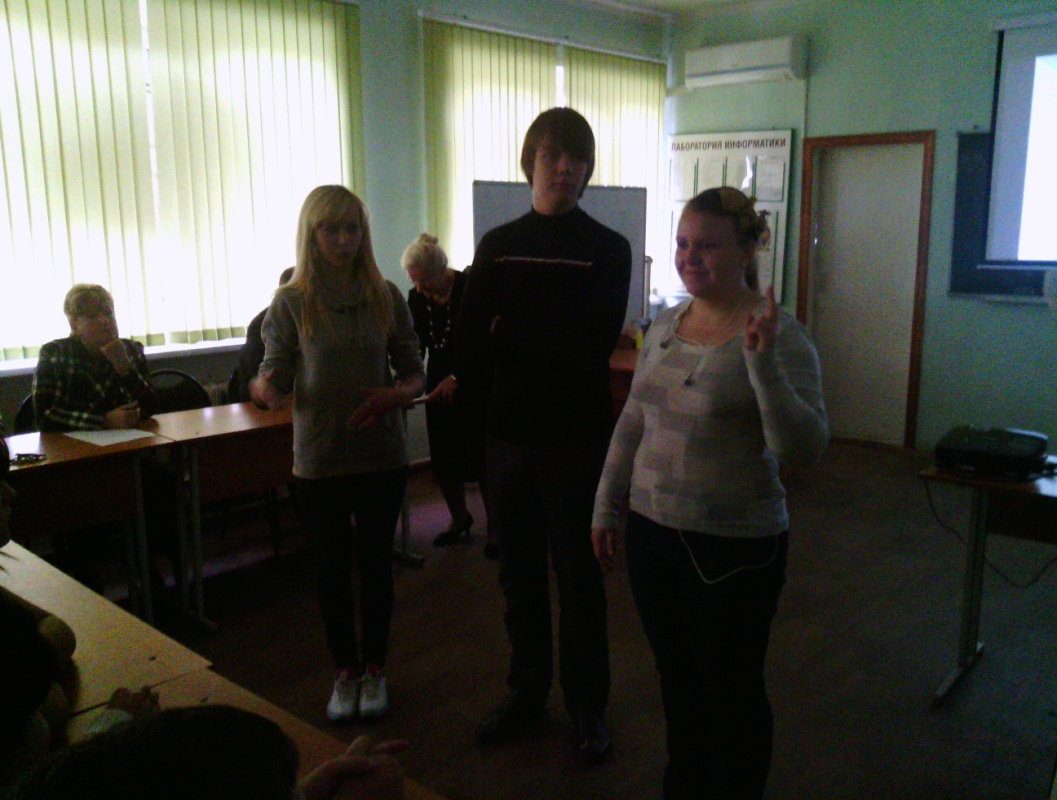 Ведущая 2: Вот мы и проверили вашу память…3.   Конкурс «Устами младенца»Ведущая 1. По объяснению понять и назвать то, о чём идёт речь.ПРОЦЕССОР - такая квадратная штука с пропеллером. Летные характеристики уточняются. ДИСКЕТА - это такой квадратик с отверстием, очень похожий на процессор, только без пропеллера. ВИРУС - бесплатно распространяемая программа, которая, все портит. КЛАВИАТУРА – это такой прямоугольник с множеством кнопочек, похожий на большой пульт управления.МОНИТОР – это всевидящее око компьютера. МЫШЬ – это маленькая светящаяся коробочка, которая постоянно перемещается. КОЛОНКИ – ящик, из которого звучит музыка.СИСТЕМНЫЙ БЛОК – черный ящик с железками, постоянно переваривающий информацию.КАБЕЛЬ (ШНУР) – электрическая «веревочка» соединяющая монитор и системный блок или системный блок и принтер.ЭЛЕКТРОННАЯ ПОЧТА – почтовый голубь, который переносит письма от одного компьютера в другой ИНТЕРНЕТ – паутина, окутавшая мир.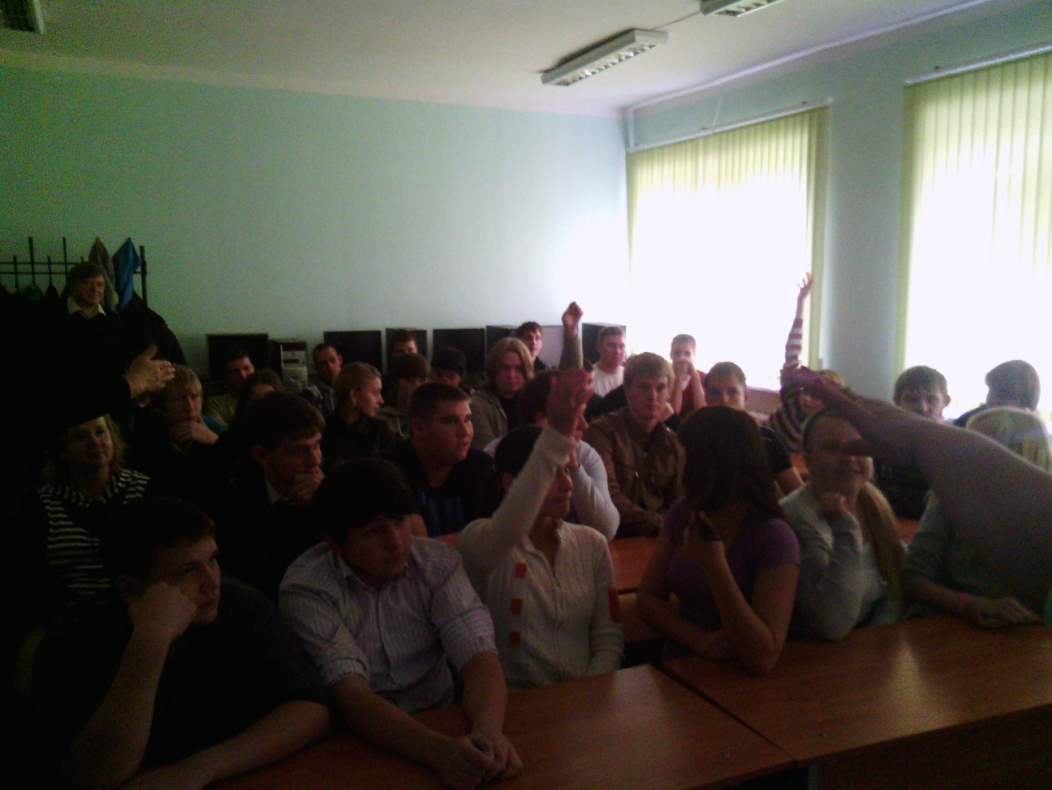 Музыкальная пауза DOSЧерной пеленой экран заполнил чистый DOS,МышьПотеряла форму, стала вдруг квадратной мышь, Я разбил окно, девяносто пятое, масдайное окно, И поставил DOSИ тогда я понял, это счастье – вот оно.Слезы на очках,Странные очки, а может слезы на лицеDOS очистил все,Все что было лишним у меня на диске С:40 мегабайт, может даже больше, может даже 60.И представил я: город наводнился вдруг разумными людьмиВышли все под DOS, а проклятый Windows удаляли, черт возьмиПозабыв про Morph, MS Excel, Corel Draw и прочий геморройЛюди ставят DOS, словно в рай заходят в DOS, нормальный чистый DOS.4.   Конкурс «Угадай вслепую»Ведущая 2:Приглашаются участники старших курсов (2 чел). Каждому завязываются глаза и ведущая поочереди достает из коробки некоторый предмет, показывает зрителям и гостям и отдает участнику (жёсткий диск, оперативную память, куллер, дискета, процессор, флэшка, шина, наушники, дисковод, мышь). Нужно понять и сказать, что он держит в руках, а студенты первокурсники подтверждают правильность ответа или опровергают. 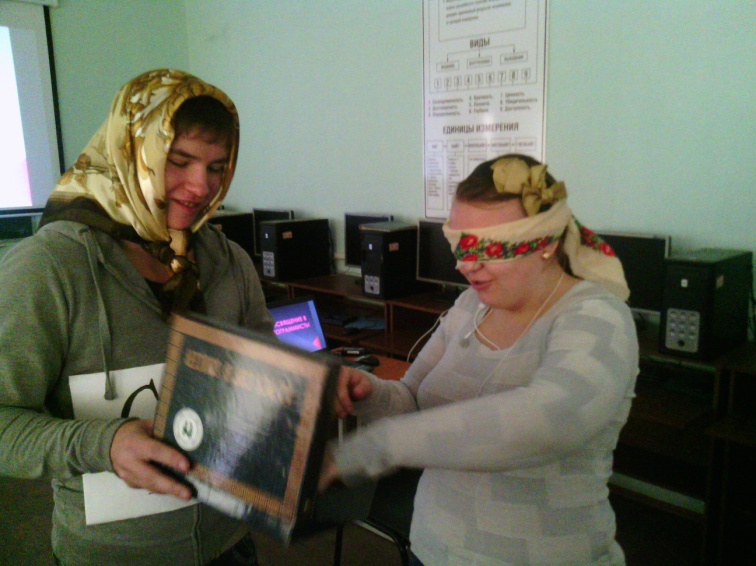 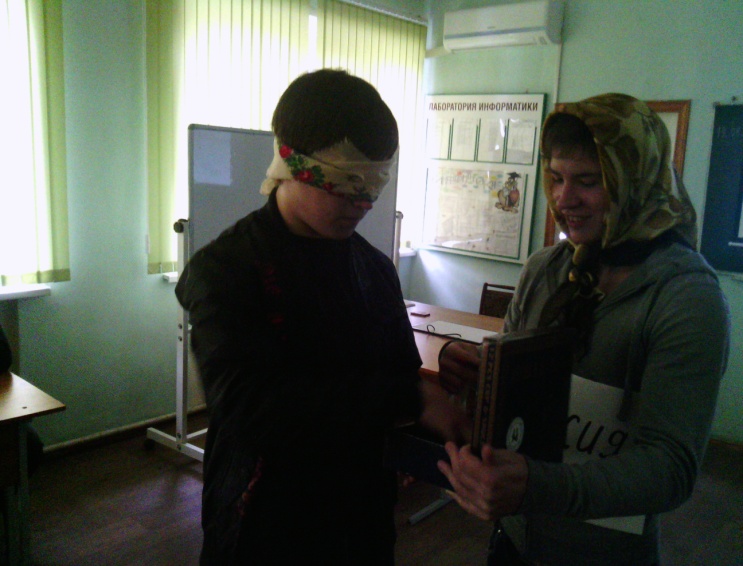 Ведущая 2: музыкальная пауза. 
5.   Конкурс «Веришь – не веришь»Ведущая 2:Студенты на счет «три» поднимают руку, если верят, и не  поднимают, если не верят. Верите ли вы, что наименьшей единицей информации, является БИТ. (Да)Верите ли вы, что информацию на компьютере хранят в виде файлов. (Да)Верите ли вы, что главным устройством компьютера является процессор. (Да)Верите ли вы, что основной неграфической операционной системой для компьютеров IBMPC является MS-DOS. (Да)Верите ли вы, что по-английски WINDOWS-это система. (Нет-окна)Верите ли вы, что Монитор это стандартное устройство для ввода данных в компьютер. (Нет – клавиатура)Верите ли вы, что калькулятор имеет два режима работы обычный и инженерный. (Да)Верите ли вы, что для работ с графическими данными в состав Windows входит стандартный графический редактор WORD. (Нет - Paint)Верите ли вы, что для записи звуков в компьютер служит микрофон? (Да)Верите ли вы, что Устройство для вывода информации на бумагу – это сканер? (нет, принтер)Верите ли вы, что вирус может перевернуть монитор (нет).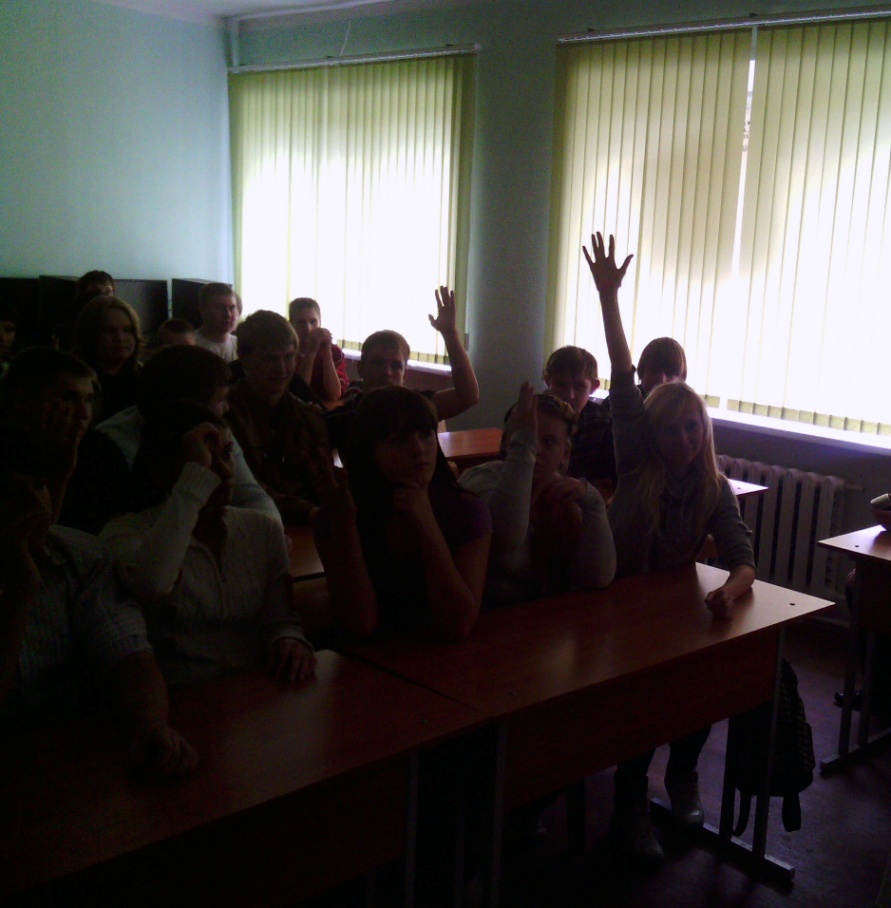 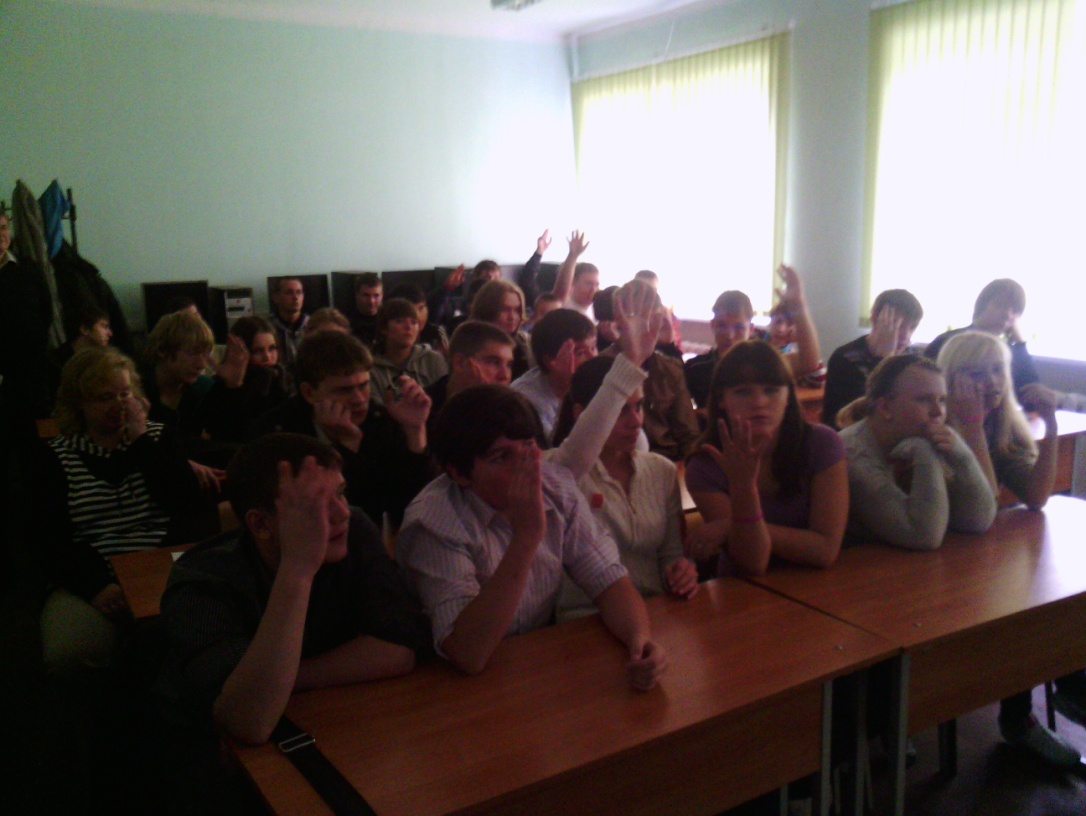 6.  Конкурс «Ребусы»Ведущая 2:Внимание на экран (презентация). На каждом слайде зашифровано слово при помощи ребусов. Назовите эти слова (кто первый поднимет руку).1 - Информация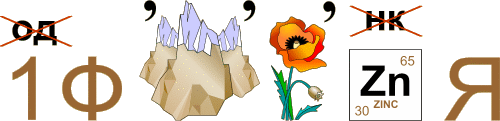 2 - Обработка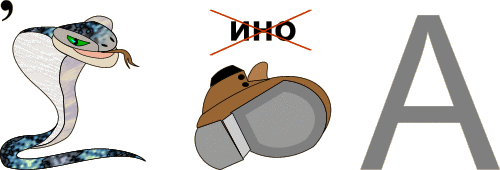 3- Кодирование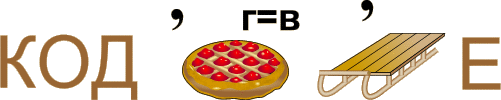 4- Компьютер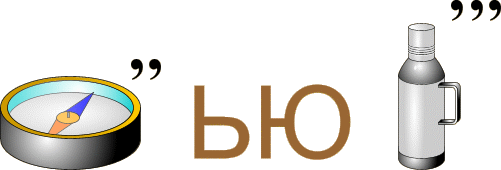 5- Клавиатура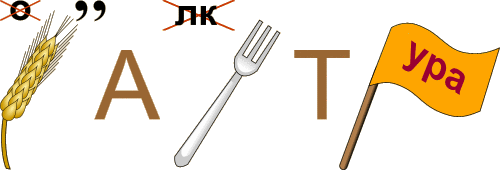 6 - Монитор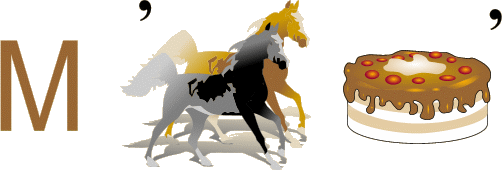 7 - Интернет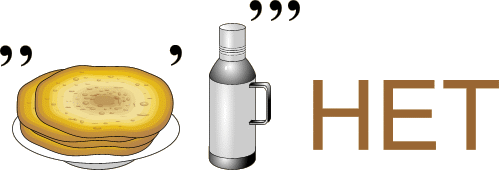 8 – Программирование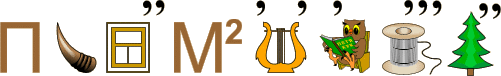 9 – Винчестер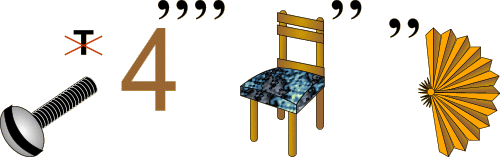 10 – Память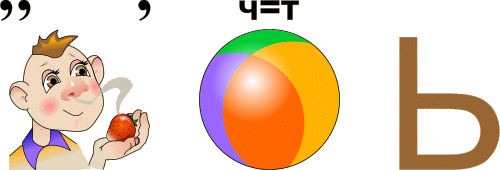 11 – Дискета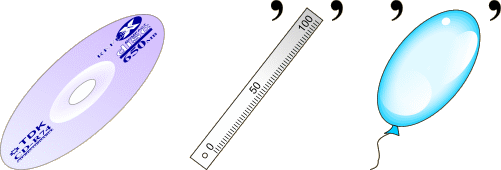 Чтение стихов.Правит миром информация,Курс валют, на бирже акции.Ноутбуки и мобильники,Как в ночи для нас светильники!В школе учат информатику,Дружит с нею математика,И расчеты упрощаются,Наши знанья прибавляются!На компьютере черчение,С чертежами облегчение, Даже физики явления,Здесь находят объяснение!Рефераты мы печатаем,Файлы новые мы стряпаем,Показатель креативности,Повышение активности!Строим связи межпредметные,С виду сразу незаметные,На проектов презентацияхВыступаем в номинациях!Если хакеры и спамеры,Модераторы и гамеры,Вам приносят огорчения,Начинайте наступление!Шлем на праздники послания,Вводи новые названия,Виртуальные задания,Интернет-образование!В интернете ищем данные,Столь порой для нас желанные,Фотографии сканируем,И друг другу мы позируем!V.   Посвящение в студенты.Ведущая 1:Подводя итоги конкурсов можно сказать: первокурсники достойно выдержали испытания и сейчас Сессия и Стипендия зачитают слова клятвы, а студенты первокурсники будут повторять слово «Клянусь».СессияПусть профессий много  разныхВсе они не любят празднников, 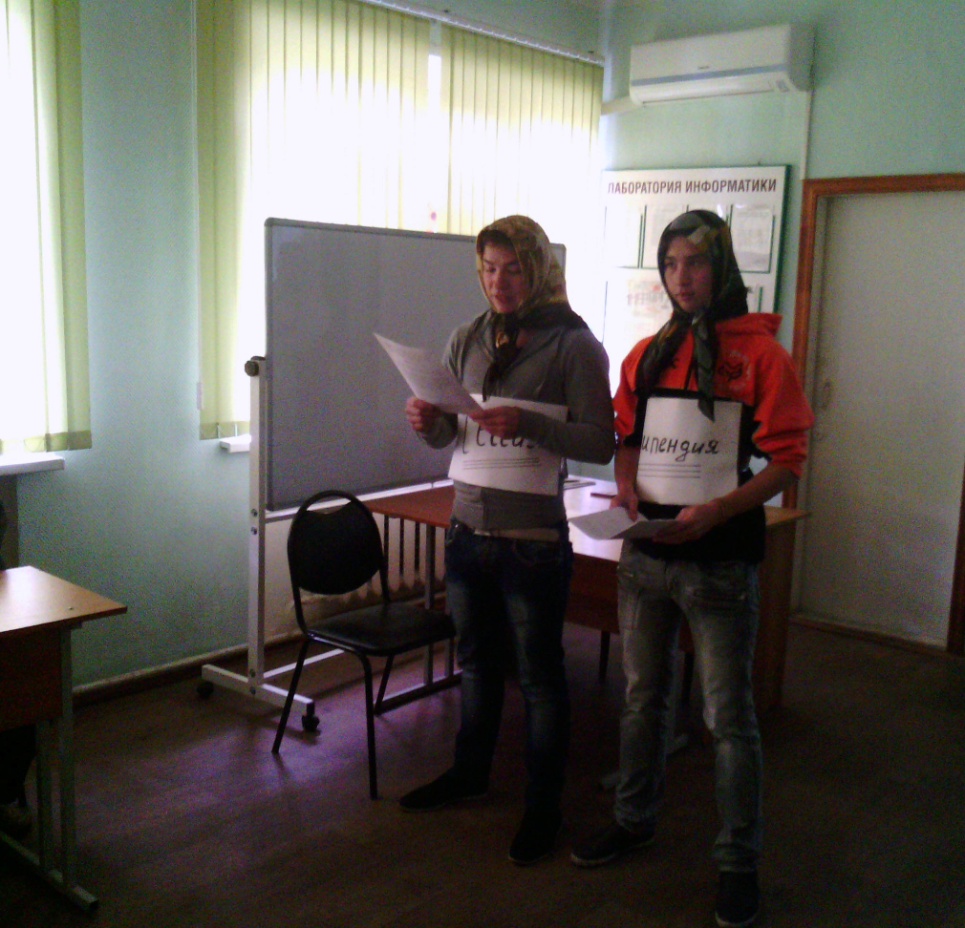 Все они не любят лениВсе предметы одолею.Сдам экзамены, зачеты – Не боюсь такой работыИ терпенья наберусьВ этом я клянусь!Первокурсники: Клянусь!СтипендияЗнаю, этот путь не легокИ на нем соблазнов многоНо себя не обманутьИ учиться как-нибудьМне студенту будет стыдноИ смешно и не солидноТрудностей не побоюсьВ этом я клянусь!Первокурсники: Клянусь!СессияМало быть хорошим малымСтану профессионаломЭто я решаю твердоЭто заявляю гордоЭто – путь к моей удачеИ не  может быть иначеПрочь сомнения и грустьБыть студентом я клянусь!Первокурсники: Клянусь!VI.   Клятва программистов.Ведущая2:Но для того, чтобы вас принять в ряды нашей специальности «Программное обеспечение в компьютерных сетях» необходимо произнести клятву  великого таинства посвящения в орден новоиспеченных  программистов. 
КЛЯТВА!Мы, юные программисты ГБОУ СПО ОИТ, вступая в священный орден программистов, перед лицом своих товарищей по углубленному изучению информатики,  перед лицом своих мудрых наставников торжественно клянемся:КЛЯНЕМСЯ (все вместе)пронести любовь к информатике, компьютерам, программированию через всю свою жизнь, свободно разговаривать на 4-5 языках, как-то:  русском, английском,  алгоритмическом, Паскале, Бейсике, СИ  и других.Изучить и сдать экзамены на отлично:- базы данных,- операционные системы,- программные оболочки,- архиваторы и антивирусы,- всевозможные языки,- численные методы,- математические методы- компьютерные системы и сети,и т.д. и т.д.Обещаю никогда не спать на занятиях, ибо храпом своим не разбудить рядом спящего товарища. И не приносить в техникум компьютерных вирусов, и заразных компьютерных игр. И не пытаться форматировать винчестер,Если же я нарушу эту священную клятву  да ниспадет на меня немилость директора техникума, учителей и моих товарищей по Священному Ордену! Да зациклится моя программа в самый неподходящий  момент! Да не удастся пронести мне на экзамен ни одной шпаргалки! И не получу заветного диплома!Да поможет нам F1, да сохранит нас F2, во имя Ctrl, Аlt, и Del. Enter.Ведущая 1: Всем вступающим в орден программистов вручается памятный знак нашего ордена. VII.   ВРУЧЕНИЕ памятных знаков.VIII.   Заключение Ведущая 1: Надеемся, что сегодняшние первокурсники будут достойными членами ордена Программистов. Храните свои памятные знаки до конца четвертого курса, и мы обменяем их на настоящие дипломы.Фотографии всех первокурсников на память, чтобы запечатлеть всех и в таком составе дойти до 4 курса. 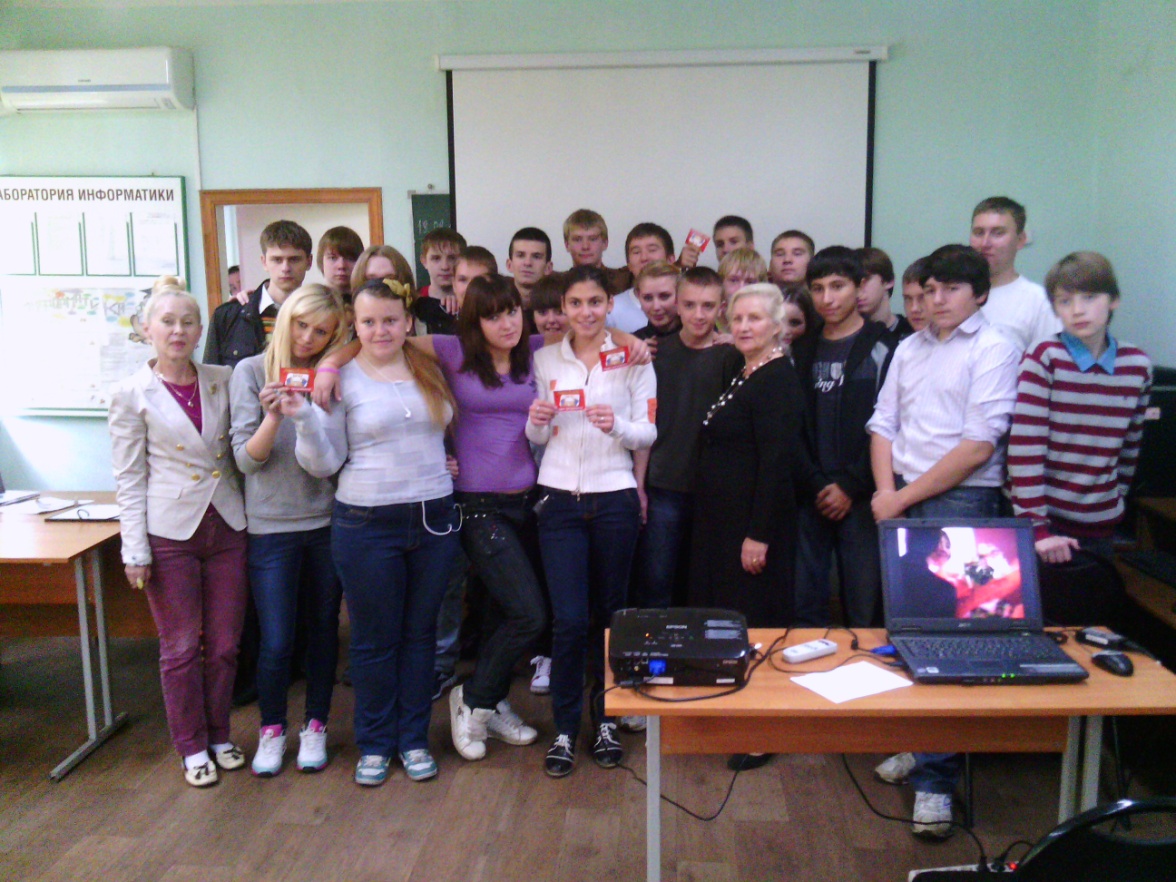 После просмотр видеофильма, подготовленного выпускниками  о студенческой жизни техникума, о вручении дипломов и последнем звонке.Награждается студент Государственного бюджетного образовательного учреждения среднего профессионального образования  Ореховский индустриальный техникумI курса специальности 230115 «Программирование в компьютерных системах»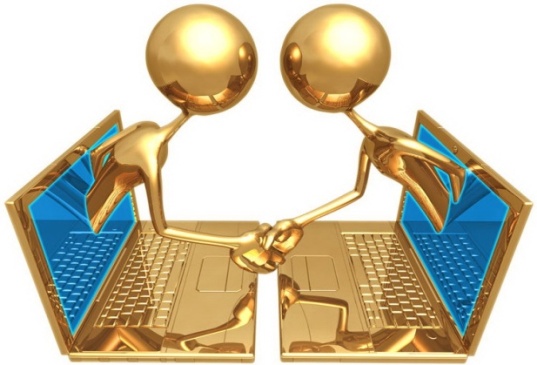 